Lampiran 14DOKUMENTASIPemberian Soal Pretest kepada siswa Kelas IV SD Negeri Lariang Bangi 1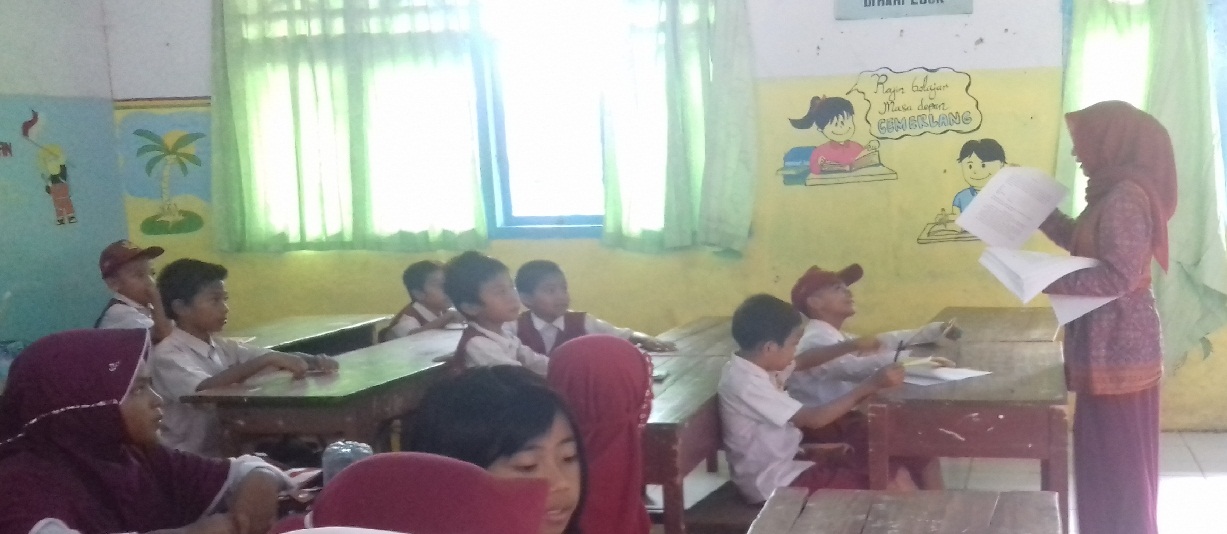 Guru memulai kegiatan pembelajaran dengan mengabsen 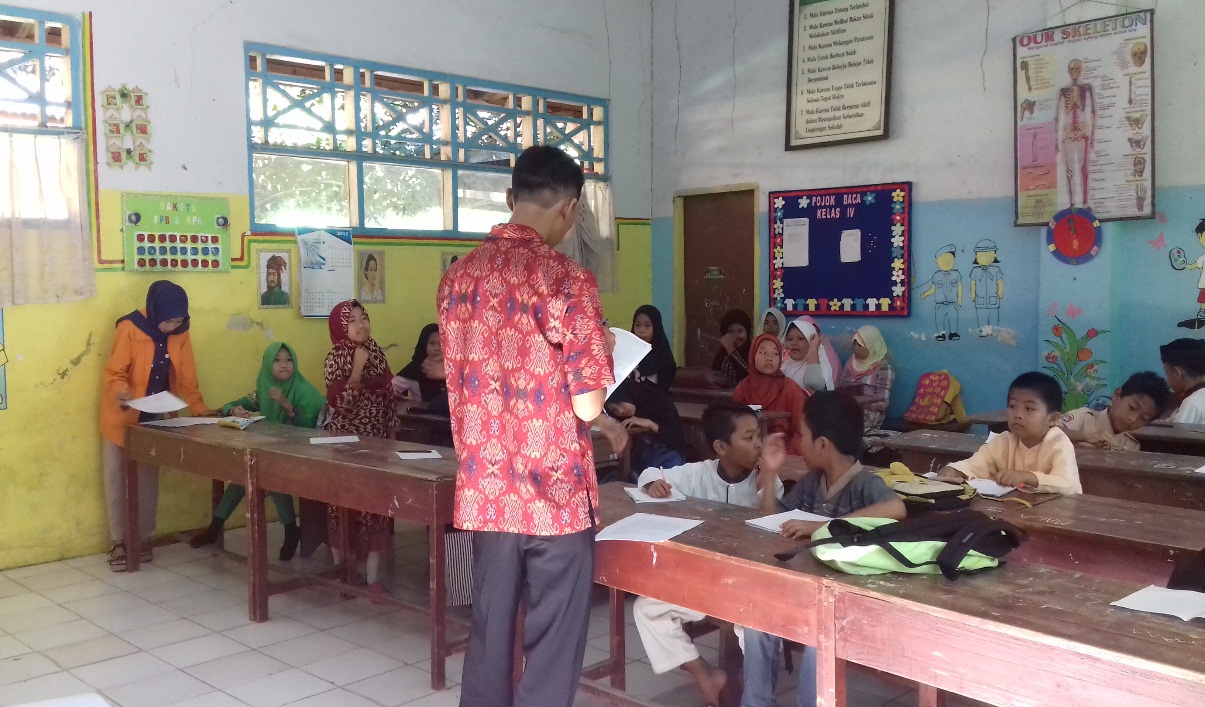 Siswa membaca sekilas teks bacaan (Preview)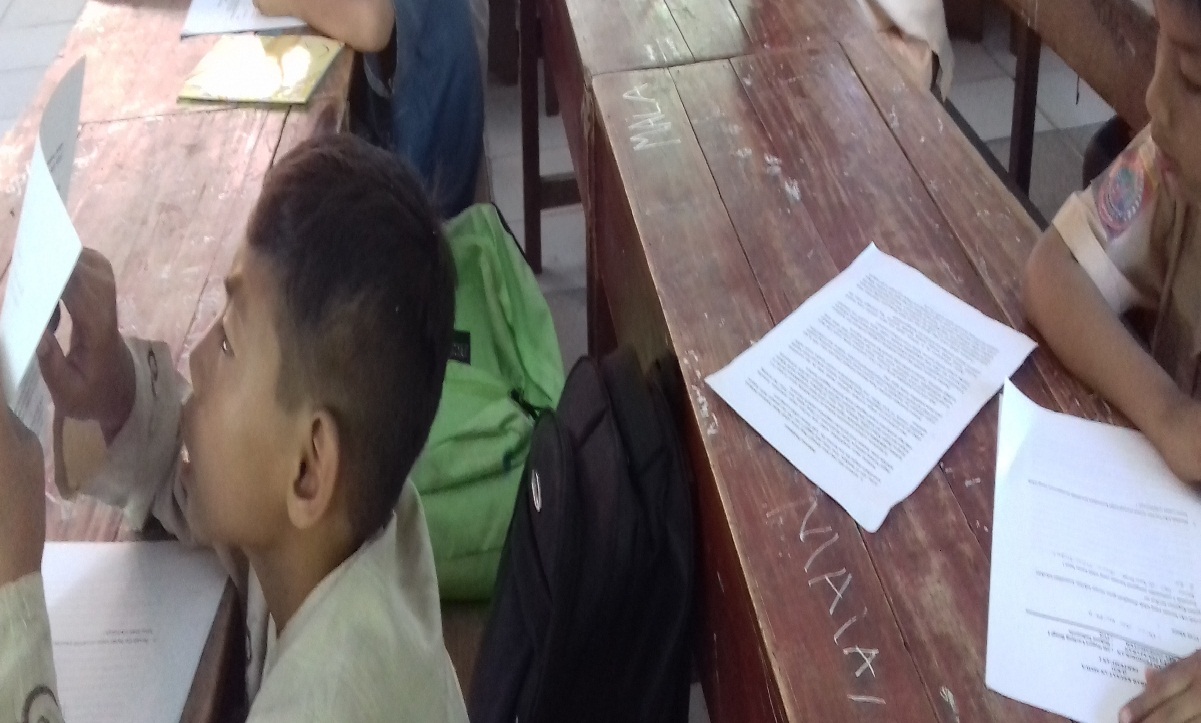 Siswa menyusun pertanyaan (Question) 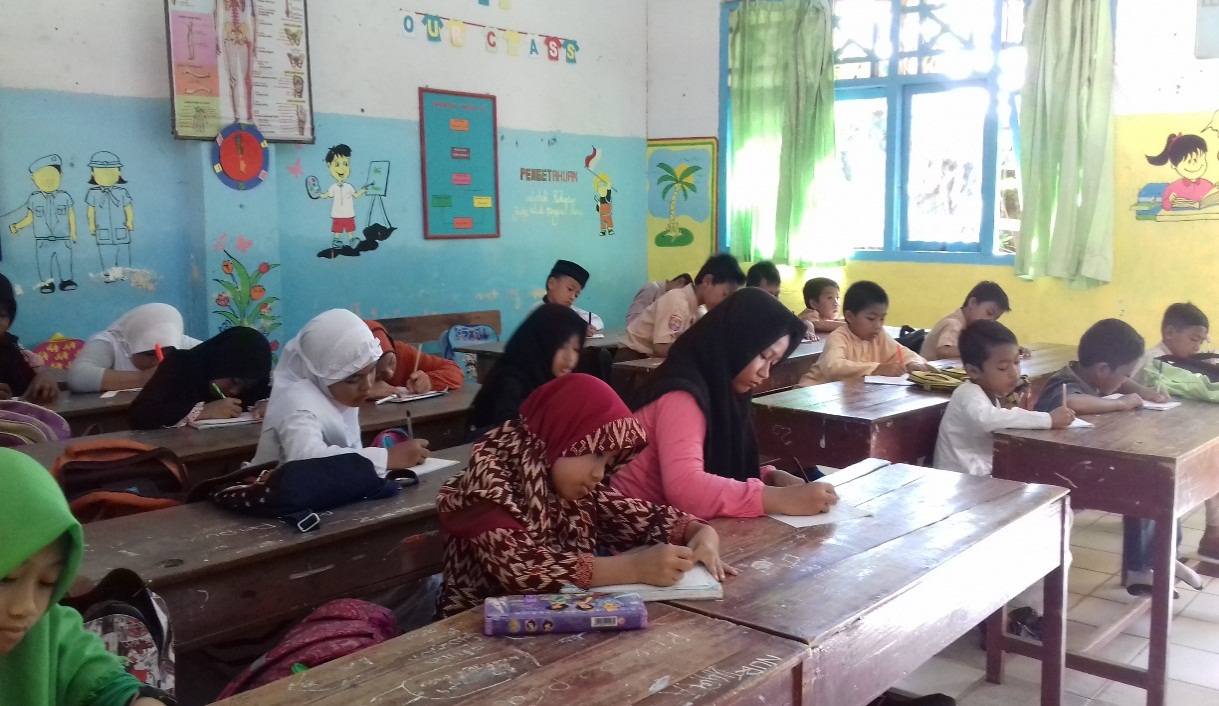 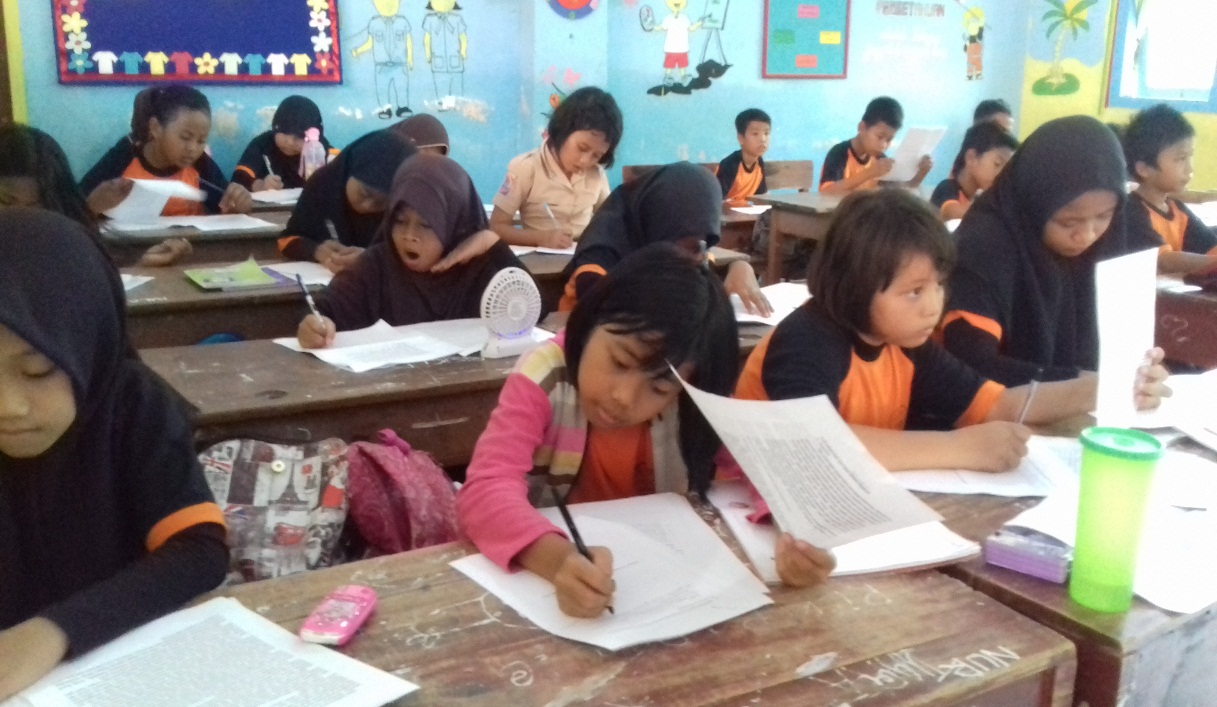 Siswa membaca teks bacaan secara menyeluruh/detail (Read)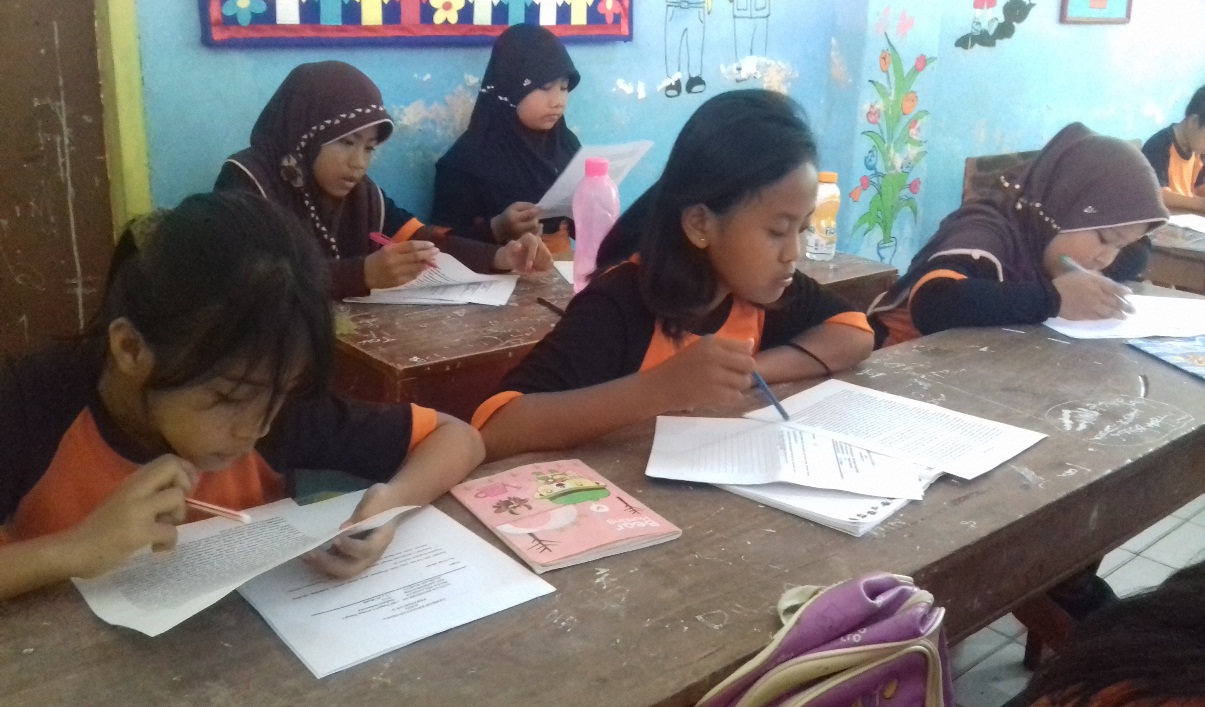 Guru menginformasikan apa isi yang ada dalam teks bacaan (Reflect)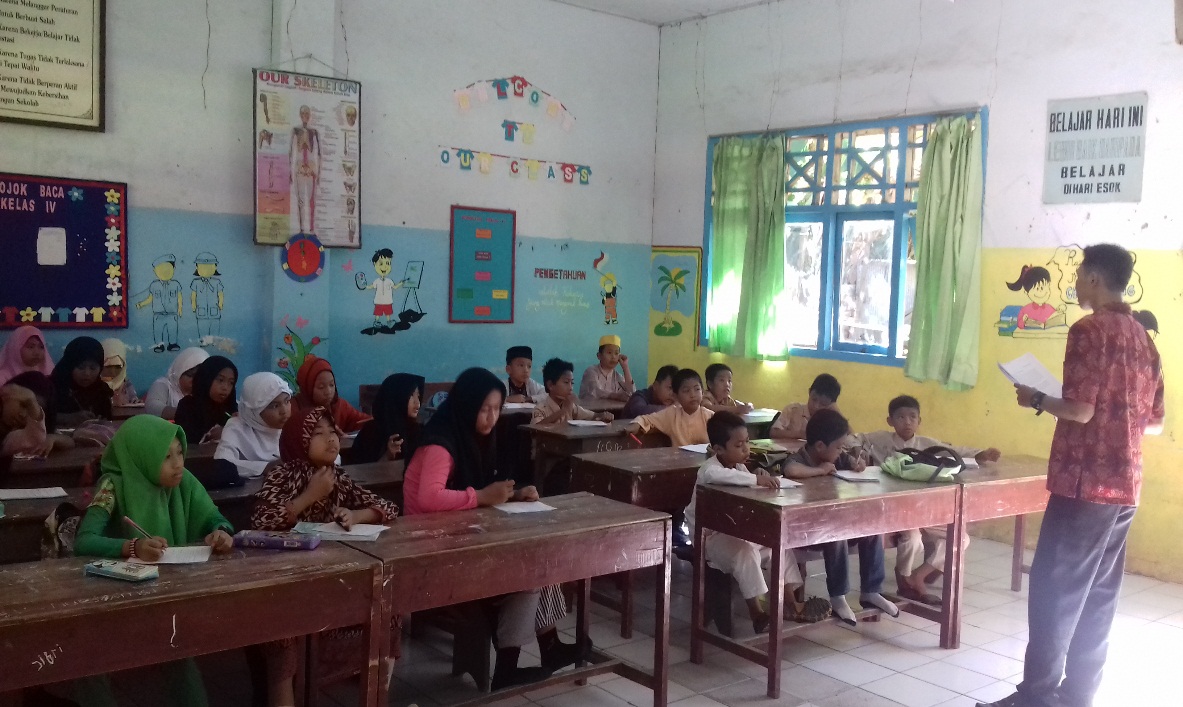 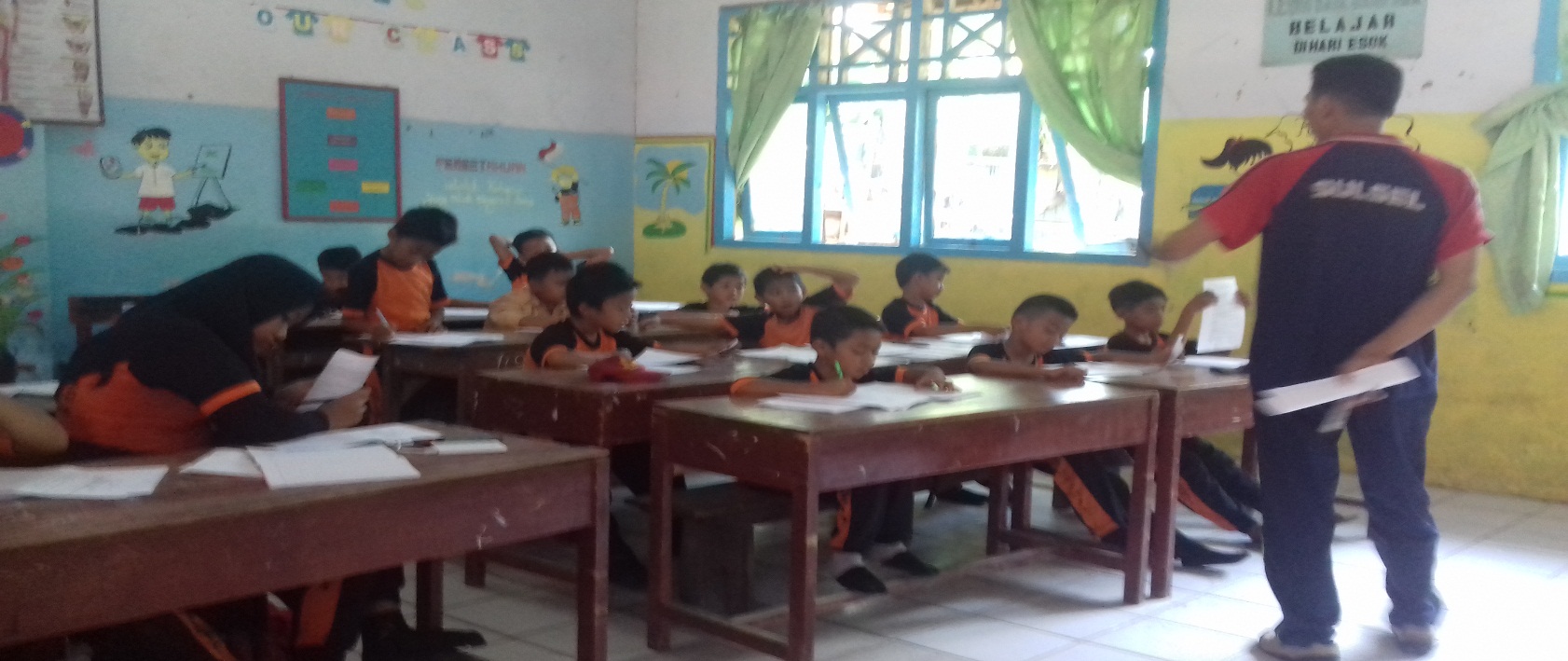 Siswa membacakan hasil resitasinya (Recite)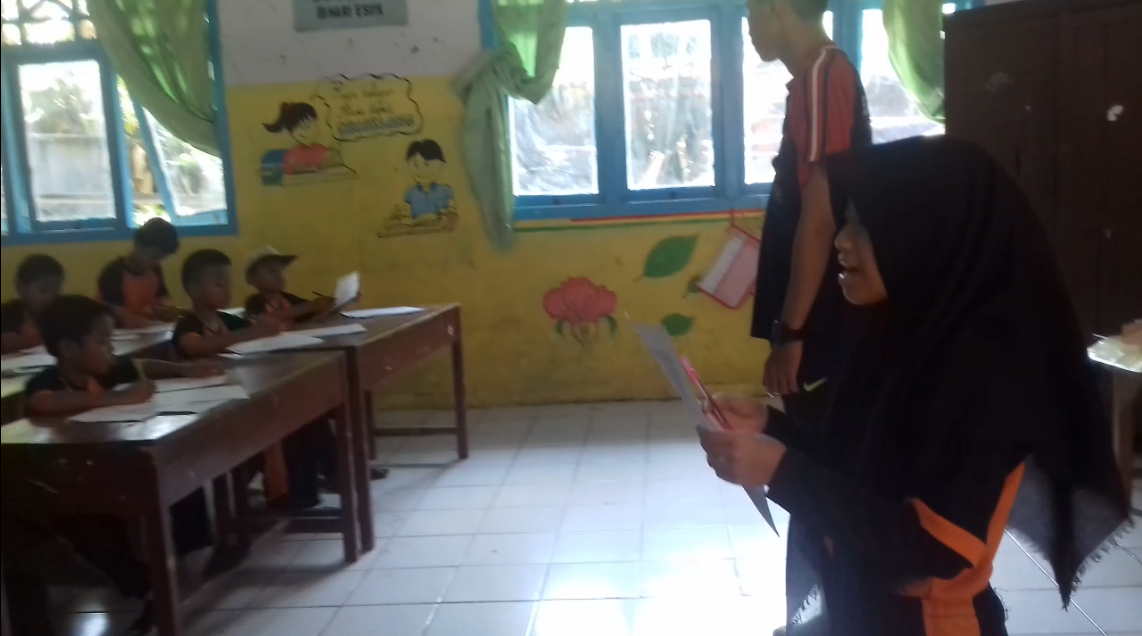 Siswa meninjau kembali pekerjaannya (Review)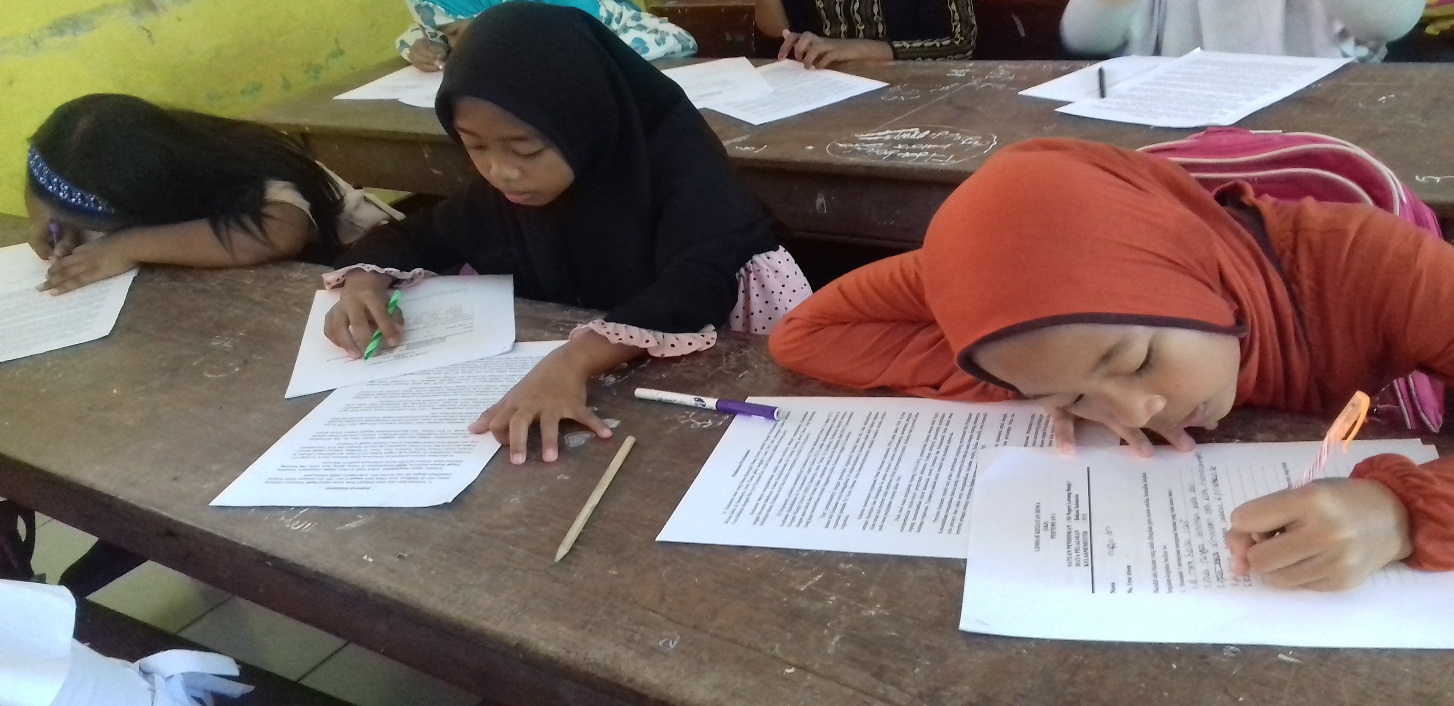 Siswa mengerjakan soal posttest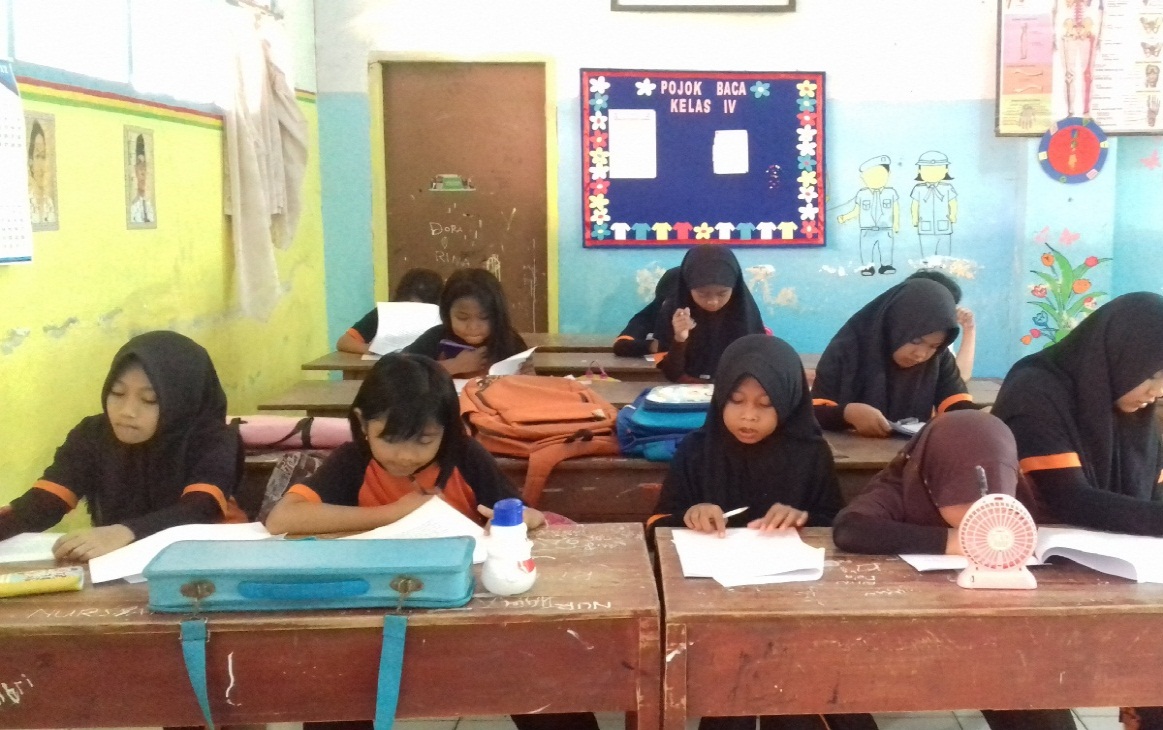 